Конспект занятия Казачьи посиделкиВид: ознакомление с окружающим миромТип: ознакомительноеТема: «знакомство с казачьим костюмом ,традициями и фольклором донских казаков»Возраст: 5 – 6 летСпособ организации: общегрупповоеПредварительная работа: беседы «Кто такие казаки», «Игры казачат»рассматривание иллюстраций о жизни и быте казаковЗадачи: познакомить детей с казачьим костюмом; обобщить и систематизировать представления детей о казаках и их быте.Формировать умение переносить новые знания в игру; формирование гендерной, гражданской принадлежности. Развивать восприятие и память. Воспитывать у детей любовь к родному краю.ВЕДУЩАЯ: пожалуйте, гости дорогие, пожалуйте! веселья вам да радостидавно мы вас ждем, поджидаем у нас для каждого найдется и местечко и словечко!ВЕДУЩАЯ: припасли мы для вас забавушек на всякий вкус кому сказка, кому, правда, кому песенка!Во-ль – удобно ли вам гости дорогие, все ли вам видно, все ли слышно? Всем ли места хватило? Давайте сядем в тесный кружок , посидим рядком и поговорим ладком.Во-ль - Ребята, как называется наша малая родина, наш край? (Ростовская область, Донской край.)Что для вас значит Родина (это мой дом, родители, моя улица, друзья, природа, цветы)Воспитатель: А почему наш город называется Ростов- на- Дону?Тихий Дон – колыбель казачества. Донская земля! протянулась она с севера на юг Дважды территорию Ростовской области пересекает Дон – одна из крупнейших рек нашей Родины. Течение Дона медленно и величаво.Воспитатель: А как казаки называли реку Дон?Дети – Тихий Дон, батюшка, кормилец, Дон Иванович.Во-ль – Ой. ты батюшка славный тихий донТы кормилец наш дон Иванович.Издавна наш край славился сказками. Вот одну послушайте. Уж много лет лежит, говорят, на Донском дне заветная шкатулка с дивным кладом. Обросла тиной густой, песком жёлтым, занесло её илом зелёным, ключи студеные её сторожат, и не так-то просто шкатулку сыскать. А клад в ней непростой – все камни изумруды, цены им нет. Вот тот, кому в руки эти изумруды попадутся, проживёт светло и радостно. Многие смельчаки хотели разыскать заветную шкатулку, старики и место указывали, только не даётся в руки клад. Глубоко от людских глаз запрятан …Ещё и другое про шкатулку говорят. Удалось самому храброму, смелому и доброму человеку отыскать её. (Воспитатель снимает ткань, которой закрыта шкатулка, стоящая на столе) Открыл он шкатулку, а в ней не самоцветы вовсе, а иное диво волшебное: сказки да предания заветные (воспитатель открывает шкатулку.) Чем не богатство? Не стал прятать их добрый человек от людей - и пошли они бродить по хуторам и станицам, из уст в уста … (В. Моложавенко)Во-ль - Давайте заглянем в заветную шкатулку, только  что то шкатулка  не открывается. А висят на ней 5 замков волшебных. А посмотрите на них что то написано.  1 замок: казаки.Воспитатель: для начала давайте вспомним кто такие казаки.Дети отвечаютКазаки — это не какая-нибудь особая национальность, это те же русские люди, правда, со своими историческими корнями и традициями.Слово «казак»  и в переносном смысле означает «вольный человек». На Руси казаками называли вольных людей, живущих на окраинах государства. Как правило, в прошлом это были беглые крепостные крестьяне, холопы и городская беднота.Покидать насиженные места людей заставляли их бесправное положение, бедность, крепостная неволя. Первые поселения осевших беглецов образовались на Дону,   Казаки были сильные и уверенные в себе люди, ведь им приходилось делать самим всё, что нужно для жизни: жилище построить, семью кормить, одевать, и хозяйство обустраивать. Жизнь была тяжёлой. А если вдруг начиналась война – казак садился на коня, брал шашку в руки и воевать обязан был до победы. Жизнь была не лёгкой и опасной, так как часто нападали враги на русские земли, а казаки любили всегда свою Родину – Русь и готовы были в любой момент встать на её защиту.Ну  что, давайте попробуем открыть первый замок. Хватило ли наших знаний чтоб он поддался? (открывают первый замок)2 замок: казачья справа.Воспитатель:  А что такое справа?Дети отвечаютСправа - это обмундирование за свой счет. Казак более всего ценил одежду не за ее стоимость и даже не за удобство, которым славилась казачья «справа», а за тот внутренний духовный смысл, которым были наполнены каждый стежок, каждая деталь казачьего костюма. По верованиям древних, одежда —ВТОРАЯ КОЖА, поэтому коренные казаки никогда не носили чужую одежду. Надеть «чуждые покровы» означало войти в «волю» дарителя и потерять свою. Поэтому казак ни за что не надел бы «шубу с царского плеча». Награждая казаков, атаманы дарили им материал «на справу», но никогда не дарили атаманский кафтан. Наиболее ценилась одежда, шитая матерью или женой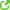 Давайте вспомним, как одевались казаки.- Служебная одежда – мундир из синего сукна, шаровары синего сукна с красными лампасами, фуражки или папахи с красным верхом, сапоги. В домашнем быту казаки носили полотняную вышитую рубаху, шаровары на сапоги.- Послушайте стихотворение И. Мордовиной о том, как у казаков появились лампасы: Царь наградой жаловалКазаков донскихСукном синим баловалВоинов лихихДал в придачу алого чуточку сукнаНе хватило малого…Подвела казна.Пошили форму синююДонские казакиИз алой ткани сделалиЛампасы на штаныОстатками в фуражках околыш обвелиИ сквозь века легендуОб этом пронесли.От слова справа- пошло выражение справить наряд, костюм.Воспитатель: Женская одежда состояла из кофты, юбки и фартука, так называемая «парочка»Кофта была с оборкой «басочкой», воротник стойка, рукав длинный. Юбки шили пышными, мелко собранными у пояса. Украшалась кружевами, оборками. Шилась из тонкой белой или светлой ткани с кружевами, часто украшалась вышивкой. Фартук или запон На голове шёлковые платки, на ногах полусапожки. У девушек вместо платков – ленты в волосах. Головной убор замужних женщин – шлычка (колпачок).Игра «Одень казака и казачку»Материал: бумажные куклы – казак и казачка, комплекты одежды для каждого. В комплекте могут попадаться костюмы других наций или современные. Нужно правильно составить костюм казака и казачки.Во-ль  – вот и второй замок открылся.ФизминуткаКто шагает дружно в ряд,Посмотри, посмотри.Это наш лихой отряд,Казаки, казаки. (Ходьба.)Кто за казаком идет,В поводу, в поводу.То коня казак ведетПод узду, под узду. (На носочках.)Скачет резво конь лихойС седоком, с седоком,Охраняя наш покойС казаком, с казаком. (Скачут.)Будем мы с моим конем на границе стоять,Нашу землю от врагов, охранять, охранять. (Рука приставлена ко лбу, повороты вправо, влево.)Во – ль - давайте посмотрим что  написано на 3 замке3замок - казачьи словаВо-ль – у казаков особенные казачьи слова которые в наше время позабылись, поэтому дорогие гости мы хотим познакомить вас с ними.Игра «Забытые слова»Дети под звуки музыки идут по кругу, противоходом им идет ведущий с рушником . Музыка останавливается, дети и ведущий останавливаются. Ведущий набрасывает рушник на плечи ребенку, который оказался напротив него.Дети - слово ты говори.По казачьи повтори.При правильном ответе, все дети хором кричат: «Любо!»Игра продолжается со словами: командир – атаман, полотенце – рушник, дом – курень, говорят – гуторят, отец – батя,, компот – узвар,, плетка – нагайка, кочет – петух, карга – ворона, петь – играть, хоровод – курогод, кузнец – коваль, волк – бирюк.Во-ль -  вот и 3 замок спал.Остался последний.4замок – атаманВоспитатель- кто же такой атаман?Дети отвечаютАтаман- камандир. Он должен быть самым мудрым, самым сильным, самым ловким.Игра выберем атамана2 мальчика должны быстро одеть казачий костюм, сесть на коня  подъехать к« реке», напоить коня и вернуться. Победитель избирается атаманом в своей станице. Открылся 4 замок5 замок - весельеВо-ль – по воскресеньям казаки и стар и млад не работали. Они до обеда ходили в церковь а затем отдыхали играли  песни, танцевали, шутили. А вы ребята веселиться умеете?Во-ль – а теперь пришла пора  для  веселья детвора.Предлагается танец, который дети разучивали к Дню защитника Отечества под песню « Едут по Берлину наши казаки».Открывается последний замок  и шкатулка. Ведущая заглядывает внутрь.  Внутри ребята не золото и самоцветы,а любовь к Родному краю, история наших предков, легенды и обычаи. Все это нельзя взять в руки, купить или продать.Во-ль - Я вижу, что вы знаете историю своих предков – казаков, чтите их традиции. Так будьте их достойны.Напутствие.И хорошо, чтоб в наши дниТрадиции с тобой мы берегли,В чудном крае, где живем мы у Дон - реки,Где жили здесь когда то наши предки казаки!ДЕТЯМ РАЗДАЮТСЯ КОНФЕТЫ ИЗ ЛАРЦА  « ПЧЕЛКА» ПОД ПЕСНЮ                       « ПЧЕЛУШКА ЗЛАТАЯ»